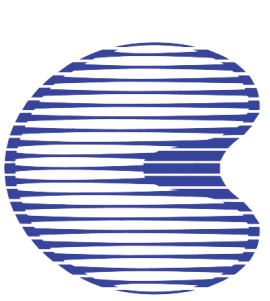 			KIDNEY CARE SPECIALISTS, LLC.                                  Date: ________________		                              Patient Registration
PATIENTS FULL NAME: ________________________________________________________________________			                    FIRST		    MIDDLE			LASTPATIENTS ADDRESS: __________________________________________________________________________		                           STREET                 APT #	            CITY	                 STATE                 ZIP CODE 
FAMILY DOCTOR: ____________________________________________________________________________			                  NAME		ADDRESS	                 PH #                        FAX #PATIENT INFORMATION:			                      SPOUSE OR PARENT/GUARANTOR INFORMATION:Date of Birth: _____________________________                    Name:  ___________________________________Home Phone: _____________________________	        Address:  _________________________________Cell Phone: _______________________________                    _________________________________________		       Occupation:  _____________________________	        Date of birth: ______________________________Employer Address:  ________________________	                     Occupation: _______________________________________________________________________                      Employer: ________________________________	         Business Phone: __________________________	         Business Phone: ___________________________                                                    Social Security Number: ____________________	         Social Security Number: _____________________Email: __________________________________                       Relationship to patient:  _____________________Male: ____     Female: ____                    Single: ____ Married: ____ Widow: ____ Divorced: ____ Separated: ____

Language: __________________                 Ethnicity: __________________                Race: __________________	       ALLERGIES: ______________________________    PHARMACY: ________________   PH #: _________________REFERRING DOCTOR: _________________________________________________________________________		                        NAME		       ADDRESS                          PH #                             FAX #	
	DO YOU HAVE INSURANCE?  _____ Yes    _____ NoIF YOU DO NOT HAVE INSURANCE, HAVE YOU APPLIED FOR MEDICAID? _____ Yes  _____ NoPRIMARY INSURANCE COMPANY: ______________________________________________________________Policy Number: ____________________________        Group Number: _________________________________	Name of card holder: _________________________________________________________________________Relationship to patient: _______________________________________________________________________
SECONDARY INSURANCE COMPANY: ____________________________________________________________Policy Number: ____________________________        Group Number: _________________________________	Name of card holder: _________________________________________________________________________Relationship to patient: _______________________________________________________________________
MEDICARE PATIENTS: DO YOU OR YOUR SPOUSE WORK FOR A COMPANY THAT PROVIDES HEALTH INSURANCE? ____Yes ____ No 

EMERGENCY CONTACT: ________________________________        PHONE:_____________________________                              
KIDNEY CARE SPECIALISTS, LLC.                                                                       Patient Authorizations and Billing PolicyAUTHORIZATIONS I hereby consent to authorize all treatments that may be considered advisable or necessary in judgment by the physician, at my discretion. This consent for treatment and following authorization to bill my insurance company, will remain in effect until I notify Kidney Care Specialists of my withdraw from the practice in writing.I authorize Kidney Care Specialists to bill any claims for services by any physician within that group.  Regardless of my benefits, I am responsible for any services rendered that are not covered by my insurance.I authorize the secure release of my medical information to my insurance company and its agents if needed to determine the eligibility of these benefits and to my referring/family physician via paper or electronic means.My signature confirms that I have read the authorizations, understand my financial obligation, and agree to the above terms.       Patient Signature: ____________________________________    Date:_______________________________
       Patient Name: _______________________________________    Relationship: ________________________
BILLING POLICYThe following sets forth the general billing policy of Kidney Care Specialists. Please review this and sign where indicated:I understand that it is my responsibility to provide the office of Kidney Care Specialists with current and accurate billing information at the time of check in and to notify them of any changes in this information. I understand that the office will also verify my insurance eligibility, deductable and coinsurance amount at that time.I understand that it is my responsibility to know my specialist co-pay (which can be different than my Primary Care co-payment) and to pay it prior to services being rendered. I understand that this is a contractual agreement that I have with my health plan and that the clinic also has a contractual agreement with my health plan to collect co-pays at the time of service, and they are required to report to the carrier any enrollees failing to pay the co-pay.I understand that if I present an insufficient funds check (NSF check) for payment on my account that I will be charged a $35 NSF fee. I further understand that to rectify my account, I will be required to re-pay the NSF amount with cash, money order, cashier’s check, or credit card.I understand that there is a $20 fee to complete disability paperwork associated with my care. I will be provided a standard form free of charge; however if additional disability forms (such as FMLA) require completion, I understand that the $20 fee (payable prior to completion) is required.I understand that I will be billed for any amounts due by me (co-payments/coinsurance amounts/ deductibles) and that I have a financial responsibility to pay these amounts. I understand that I will be provided with three (3) statements for any balance due after insurance payment. I further understand that if I have not made payment prior to the third statement being mailed, that the third statement will be marked as “Final Notice” and may be sent to an outside collection service. I also understand that I will be responsible for any collection, interest or legal expenses associated with the collection efforts. I understand that the clinic will obtain the necessary prior authorizations prior to rendering treatment.  I further understand that prior authorization is not a guarantee of payment, and that I am responsible for any bills not paid by my insurance carrier, in addition to any co-pays, deductibles, etc…My signature confirms that I have read the billing policies, understand my financial obligation, and agree to the above terms.       Patient Signature: ____________________________________    Date:_______________________________
       Patient Name: _______________________________________    Relationship: ________________________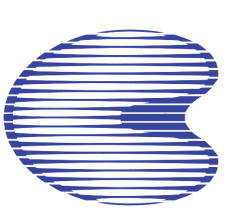 KIDNEY CARE SPECIALISTS, LLC.                                                                     Authorization to Release and Privacy PolicyAll persons listed below must be able to provide us with your date of birth when we are communicating by phone before we will give them any of your Protected Health Information. This is our way to identify them as authorized to receive information about you.Please list the person’s, if any, whom we may inform about your general medical condition and your diagnosis (including treatment, payment, and health care operations).

NAME _______________________________   RELATIONSHIP   _________________   PHONE ______________________
NAME _______________________________   RELATIONSHIP   _________________   PHONE ______________________                   
                         PLEASE LIST ADDITIONAL  NAMES ON THE BACK OF THIS FORMPlease list names other than those above, if any, whom we may inform about your medical condition ONLY IN AN EMERGENCY.

NAME _______________________________   RELATIONSHIP   _________________   PHONE ______________________
NAME _______________________________   RELATIONSHIP   _________________   PHONE ______________________                   
Please print the address where you would like to have your billing statement and / or correspondence from our office sent if other than your home: ___________________________________________________________________________________
Please print the telephone number where you want  to receive calls about your appointments, labs, x-rays results or other health care information, if other than your home phone number: _______________________
                      * I am fully aware that a cell phone is not a secure and private line*Can confidential messages, i.e., appointment reminders, etc. be left on your telephone answering machine or voicemail?    YES_________    NO____________


The Department of Health and Human Services has established a “Privacy Rule” to help insure that Protected health Information (PHI) is protected for privacy. The Privacy Rule also created to provide a standard for health care providers to obtain their patient’s consent for uses and disclosures of health information about the patient to carry on treatment, payment or health care operations. You have a right to review our privacy notice (provided in hard copy upon request) to access your medical record, to request restrictions, and to revoke consent in writing. We reserve the right to revise this notice of privacy practices without notifying patients (so long as it continues to comply with the privacy rule).As our patient we want you to know that we respect the privacy of your personal medical records and we will do all we can do to secure and protect that privacy. We strive to always take reasonable precautions to protect your privacy. When it is appropriate, we provide the minimum necessary information about treatment, payment, health care operations, in order to provide health care that is in your best interest. We may have indirect treatment relationships with you (such as laboratories that interact with physicians only) and may have to disclose PHI for purposes of treatment, payment, of health care operations. These entities occur most often and require obtaining patient consent.You may refuse to consent to the use or disclosure of your personal health information, but this must be in writing. Under this law, we have the right to refuse to treat you should you refuse to disclose your PHI. If you chose to give consent in this document, at some future time you may request to refuse all or part of your consent. You may not revoke actions that have already been taken which relied on this or a previously signed consent.By signing below, I agree with the above information and I understand the Privacy Rule and may receive a copy upon request.       Patient Signature: ____________________________________    Date:_______________________________
       Patient Name: _______________________________________    Relationship: ________________________KIDNEY CARE SPECIALISTS, LLC.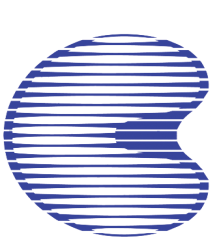 Patient Authorization to Release Medical Records1362 E. STROOP RD                               215 S. ALLISON AVEKETTERING, OH 45429                           XENIA, OHIO 45385PH: 937-643-0015   	          	           PH: 937-376-2571FAX: 937-643-0016 		          FAX: 937-376-2930     Patients Name: ________________________________________________________________________		 		FIRST                                  MIDDLE                                   LAST     Address: _____________________________________________________________________________	        	         STREET			CITY			STATE			ZIP     Date of Birth: ___________________	                   Social Security Number:_______________________I GRANT MY PERMISSION FOR THE RELEASE OF 
INFORMATION FROM MY MEDICAL RECORDS:TO:  KIDNEY CARE SPECIALISTS, LLC                                    TO/FROM: List any doctors having records that could		-At any office location 				       be released to us or whom we can release to:
	Dr. Madhu Kandarpa
	Dr. Madhu Kandarpa				___________________________________________
	Dr. Arthur Tsai					Dr. Jabulani Sidile				___________________________________________                								___________________________________________							___________________________________________					                             ___________________________________________PATIENTS SIGNATURE: ____________________________________                            DATE: ________________